Об утверждении правил пожарной безопасности в лесах, находящихся в ведении сельского поселения Бельский сельсовет муниципального района Гафурийский район Республики Башкортостан   В соответствии с Федеральным законом от 06.10.2003 г. № 131-ФЗ «Об общих принципах организации местного самоуправления в РФ», Лесным кодексом Российской Федерации, Постановлением Правительства Российской Федерации от 30.06.2007 г. № 417 «Об утверждении Правил пожарной безопасности в лесах», администрация сельского поселения Бельский сельсовет муниципального района Гафурийский район ПОСТАНОВЛЯЕТ:    1. Утвердить прилагаемые Правила пожарной безопасности в лесах, находящихся в ведении сельского поселения Бельский сельсовет муниципального района Гафурийский район Республики Башкортостан (Приложение №1)   3. Обнародовать данное постановление на информационных стендах администрации сельского поселения Бельский сельсовет.4. Контроль за исполнением настоящего постановления оставляю за собой.Глава сельского поселения:                                           Ю.З.Ахмеров                                                                                    Приложение № 1                                                                              к постановлению главы                                                                                             сельского поселения                                                                                       Бельский сельсовет                                                                                  от «01» апреля 2015 г. № 12ПРАВИЛА 
        пожарной безопасности в лесах, находящихся в ведении сельского поселения Бельский сельсовет муниципального района Гафурийский район Республики Башкортостан I. Общие положения 
    1. Настоящие Правила устанавливают единые требования к мерам пожарной безопасности в лесах в зависимости от целевого назначения земель и целевого назначения лесов и обеспечению пожарной безопасности в лесах при использовании, охране, защите, воспроизводстве лесов, осуществлении иной деятельности в лесах, а также при пребывании граждан в лесах и являются обязательными для исполнения органами местного самоуправления, а также юридическими лицами и гражданами.  2. Правила пожарной безопасности в лесах для каждого лесного района устанавливаются Федеральным агентством лесного хозяйства.      3. Меры пожарной безопасности в лесах включают в себя: 
    а) предупреждение лесных пожаров (противопожарное обустройство лесов и обеспечение средствами предупреждения и тушения лесных пожаров);   б) мониторинг пожарной опасности в лесах и лесных пожаров; в) разработку и утверждение планов тушения лесных пожаров; 
    г) иные меры пожарной безопасности в лесах.    4. Меры пожарной безопасности в лесах, указанные в пункте 3 настоящих Правил, осуществляются:   а) органами местного самоуправления - в отношении лесов, расположенных на землях, находящихся соответственно в собственности муниципальных образований;  5. Мера пожарной безопасности в лесах, предусмотренная подпунктом "а" пункта 3 настоящих Правил, на лесных участках, предоставленных в постоянное (бессрочное) пользование или аренду, осуществляется лицами, использующими леса на основании проекта освоения лесов.    6. Меры пожарной безопасности в лесах, указанные в пункте 3 настоящих Правил, осуществляются с учетом целевого назначения земель и целевого назначения лесов, показателей природной пожарной опасности лесов и показателей пожарной опасности в лесах в зависимости от условий погоды.  Классификация природной пожарной опасности лесов и классификация пожарной опасности в лесах в зависимости от условий погоды устанавливаются Федеральным агентством лесного хозяйства. 
        7. Привлечение юридических лиц и граждан для тушения лесных пожаров осуществляется в соответствии с Федеральным законом "О защите населения и территорий от чрезвычайных ситуаций природного и техногенного характера" и планами тушения лесных пожаров, разрабатываемыми и утверждаемыми в установленном порядке. 
    II. Общие требования пожарной безопасности в лесах   1. В период со дня схода снежного покрова до установления устойчивой дождливой осенней погоды или образования снежного покрова в лесах запрещается:    а) разводить костры в хвойных молодняках, на гарях, на участках поврежденного леса, торфяниках, в местах рубок (на лесосеках), не очищенных от порубочных остатков и заготовленной древесины, в местах с подсохшей травой, а также под кронами деревьев. В других местах разведение костров допускается на площадках, отделенных противопожарной минерализованной (то есть очищенной до минерального слоя почвы) полосой шириной не менее . После завершения сжигания порубочных остатков или использования с иной целью костер должен быть тщательно засыпан землей или залит водой до полного прекращения тления;      б) бросать горящие спички, окурки и горячую золу из курительных трубок, стекло (стеклянные бутылки, банки и др.); в) употреблять при охоте пыжи из горючих или тлеющих материалов;г) оставлять промасленные или пропитанные бензином, керосином или иными горючими веществами материалы (бумагу, ткань, паклю, вату и др.) в не предусмотренных специально для этого местах;  д) заправлять горючим топливные баки двигателей внутреннего сгорания при работе двигателя, использовать машины с неисправной системой питания двигателя, а также курить или пользоваться открытым огнем вблизи машин, заправляемых горючим; е) выполнять работы с открытым огнем на торфяниках.    2. Запрещается засорение леса бытовыми, строительными, промышленными и иными отходами и мусором. 3. Сжигание мусора, вывозимого из населенных пунктов, может производиться вблизи леса только на специально отведенных местах при условии, что:     а) места для сжигания мусора (котлованы или площадки) располагаются на расстоянии не менее:    100 метров от хвойного леса или отдельно растущих хвойных деревьев и молодняка; 50 метров от лиственного леса или отдельно растущих лиственных деревьев;     б) территория вокруг мест для сжигания мусора (котлованов или площадок) должна быть очищена в радиусе 25 -  от сухостойных деревьев, валежника, порубочных остатков, других горючих материалов и отделена двумя противопожарными минерализованными полосами, шириной не менее  каждая, а вблизи хвойного леса на сухих почвах - двумя противопожарными минерализованными полосами, шириной не менее  каждая, с расстоянием между ними .  4. В период пожароопасного сезона сжигание мусора разрешается производить только при отсутствии пожарной опасности в лесу по условиям погоды и под контролем ответственных лиц. 5. Запрещается выжигание хвороста, лесной подстилки, сухой травы и других лесных горючих материалов на земельных участках, непосредственно примыкающих к лесам, защитным и лесным насаждениям и не отделенных противопожарной минерализованной полосой шириной не менее . 6. Юридические лица и граждане, осуществляющие использование лесов, обязаны:  а) хранить горюче-смазочные материалы в закрытой таре, производить в период пожароопасного сезона очистку мест их хранения от растительного покрова, древесного мусора, других горючих материалов и отделение противопожарной минерализованной полосой шириной не менее ;б) при корчевке пней с помощью взрывчатых веществ уведомлять о месте и времени проведения этих работ органы государственной власти или органы местного самоуправления, указанные в пункте 4 настоящих Правил, не менее чем за 10 дней до их начала; прекращать корчевку пней с помощью этих веществ при высокой пожарной опасности в лесу;  в) соблюдать нормы наличия средств предупреждения и тушения лесных пожаров при использовании лесов, утверждаемые Федеральным агентством лесного хозяйства, а также содержать средства предупреждения и тушения лесных пожаров в период пожароопасного сезона в готовности, обеспечивающей возможность их немедленного использования; г) в случае обнаружения лесного пожара на соответствующем лесном участке немедленно сообщить об этом в специализированную диспетчерскую службу и принять все возможные меры по недопущению распространения лесного пожара;     7. Перед началом пожароопасного сезона юридические лица, осуществляющие использование лесов, обязаны провести инструктаж своих работников, а также участников массовых мероприятий, проводимых ими в лесах, о соблюдении требований настоящих Правил, а также о способах тушения лесных пожаров.  8. Организации, осуществляющие авиационные работы по охране и защите лесов, обязаны обо всех обнаруженных нарушениях настоящих Правил информировать органы местного самоуправления, указанные в пункте 4 настоящих Правил.     II.1. Требования к мерам пожарной безопасности в лесах в зависимости от целевого назначения земель и целевого назначения лесов   1.1. Меры пожарной безопасности в лесах, указанные в пункте 3 настоящих Правил, осуществляются в защитных лесах, расположенных на землях лесного фонда и землях иных категорий, и в эксплуатационных и резервных лесах, расположенных на землях лесного фонда, с учетом установленного правового режима лесов и целевого назначения земель, а также требований настоящего раздела. 1.2. В лесах вне зависимости от целевого назначения земель, на которых они расположены, и целевого назначения лесов, если иное не установлено настоящими Правилами, меры предупреждения лесных пожаров осуществляются в целях недопущения возникновения лесных пожаров, их распространения, а также возможности оперативной доставки сил и средств пожаротушения к местам лесных пожаров. 1.3. Меры предупреждения лесных пожаров, связанные со сплошными рубками, запрещаются: а) в лесах, расположенных на территориях государственных природных заповедников;   б) в лесах, расположенных на территориях национальных парков, природных парков и государственных природных заказников (если иное не предусмотрено правовым режимом функциональных зон, установленных в границах этих особо охраняемых природных территорий); в) в лесах, расположенных в водоохранных зонах, а также выполняющих функции защиты природных и иных объектов (за исключением зон с особыми условиями использования территорий, на которых расположены соответствующие леса, если режим указанных территорий предусматривает вырубку деревьев, кустарников и лиан). В таких лесах в целях обеспечения пожарной безопасности максимально используются имеющиеся дороги и просеки, а также осуществляются меры предупреждения лесных пожаров, не связанные со сплошными рубками лесных насаждений (снижение природной пожарной опасности лесов путем регулирования породного состава лесных насаждений, проведение санитарно-оздоровительных мероприятий, устройство противопожарных минерализованных полос). 1.4. В лесах, расположенных на территориях государственных природных заповедников на лесных участках, на которых исключается любое вмешательство человека в природные процессы, запрещаются меры по предупреждению лесных пожаров. 1.5. На лесных участках, имеющих общую границу с лесными участками, указанными в пункте 15.4 настоящих Правил, осуществляются меры противопожарного обустройства, предусмотренные статьей 53.1 Лесного кодекса Российской Федерации, препятствующие распространению лесных пожаров.   1.6. В городских лесах и лесах, расположенных на территориях государственных природных заповедников, запрещается профилактическое контролируемое противопожарное выжигание хвороста, лесной подстилки, сухой травы и других лесных горючих материалов. 1.7. В резервных лесах на лесных участках, имеющих общую границу с населенными пунктами и объектами инфраструктуры, осуществляются меры предупреждения лесных пожаров, предусмотренные пунктом 3 настоящих Правил.  1.8. Мониторинг пожарной опасности в лесах и лесных пожаров проводится в лесах вне зависимости от целевого назначения земель, на которых они расположены, и целевого назначения лесов. Мониторинг пожарной опасности в лесах и лесных пожаров в резервных лесах, а также в лесах, расположенных на территориях государственных природных заповедников, и на лесных участках, на которых исключается любое вмешательство человека в природные процессы, осуществляется преимущественно с использованием авиационных или космических средств. III. Требования пожарной безопасности в лесах при проведении рубок лесных насаждений 
    1. При проведении рубок лесных насаждений одновременно с заготовкой древесины следует производить очистку мест рубок (лесосек) от порубочных остатков. В случаях когда граждане и юридические лица, осуществляющие использование лесов, обязаны сохранить подрост и молодняк, применяются преимущественно безогневые способы очистки мест рубок (лесосек) от порубочных остатков. 2. При проведении очистки мест рубок (лесосек) осуществляются: а) весенняя доочистка в случае рубки в зимнее время;  б) укладка порубочных остатков в кучи или валы шириной не более  для перегнивания, сжигания или разбрасывание их в измельченном виде по площади места рубки (лесосеки) на расстоянии не менее  от прилегающих лесных насаждений. Расстояние между валами должно быть не менее , если оно не обусловлено технологией лесосечных работ; в) завершение сжигания порубочных остатков при огневом способе очистки мест рубок (лесосек) до начала пожароопасного сезона. Сжигание порубочных остатков от летней заготовки древесины и порубочных остатков, собранных при весенней доочистке мест рубок (лесосек), производится осенью, после окончания пожароопасного сезона.         При сжигании порубочных остатков должны обеспечиваться сохранность имеющихся на местах рубок (лесосеках) подроста, деревьев-семенников и других несрубленных деревьев, а также полное сгорание порубочных остатков. Сжигание порубочных остатков сплошным палом запрещается. 
    При трелевке деревьев с необрубленными кронами сжигание порубочных остатков на верхних складах (пунктах погрузки) производится в течение всего периода заготовки, трелевки и вывозки древесины в порядке, предусмотренном пунктом 10 настоящих Правил. 3. Срубленные деревья в случае оставления их на местах рубок (лесосеках) на период пожароопасного сезона должны быть очищены от сучьев и плотно уложены на землю. Заготовленная древесина, оставляемая на местах рубок (лесосеках) на период пожароопасного сезона, должна быть собрана в штабеля или поленницы и отделена противопожарной минерализованной полосой шириной не менее . 4. Места рубки (лесосеки) в хвойных равнинных лесах на сухих почвах с оставленной на период пожароопасного сезона заготовленной древесиной, а также с оставленными на перегнивание порубочными остатками отделяются противопожарной минерализованной полосой шириной не менее . Места рубок (лесосеки) площадью свыше  должны быть, кроме того, разделены противопожарными минерализованными полосами указанной ширины на участки, не превышающие .     5. Складирование заготовленной древесины должно производиться только на открытых местах на расстоянии: от прилегающего лиственного леса при площади места складирования до  - , а при площади места складирования  и более - ;  от прилегающих хвойного и смешанного лесов при площади места складирования до  - , а при площади места складирования  и более - .  Места складирования и противопожарные разрывы вокруг них очищаются от горючих материалов и отделяются противопожарной минерализованной полосой шириной не менее , а в хвойных лесных насаждениях на сухих почвах - двумя такими полосами на расстоянии 5 -  одна от другой. IV. Требования пожарной безопасности в лесах при проведении переработки лесных ресурсов, заготовке живицы 1. При проведении в лесах переработки древесины и других лесных ресурсов (углежжение, смолокурение, дегтекурение и др.) требуется: 
    а) размещать объекты переработки древесины и других лесных ресурсов на расстоянии не менее  от лесных насаждений; 
    б) обеспечивать в период пожароопасного сезона в нерабочее время охрану объектов переработки древесины и других лесных ресурсов; 
    в) содержать территории в радиусе  от объектов переработки древесины и других лесных ресурсов очищенными от мусора и других горючих материалов; проложить по границам указанных территорий противопожарную минерализованную полосу шириной не менее , а в хвойных лесных насаждениях на сухих почвах - две противопожарные минерализованные полосы такой же ширины на расстоянии 5 -  одна от другой.     2.При заготовке живицы требуется:   а) размещать промежуточные склады для хранения живицы на очищенных от древесного мусора и других горючих материалов площадках. Вокруг площадок проложить противопожарную минерализованную полосу шириной не менее ;   б) размещать основные склады для хранения живицы на открытых, очищенных от древесного мусора и других горючих материалов территориях на расстоянии не менее  от лесных насаждений; проложить по границам этих территорий противопожарную минерализованную полосу шириной не менее  и содержать ее в период пожароопасного сезона в очищенном состоянии. V. Требования пожарной безопасности в лесах при осуществлении рекреационной деятельности 
    1. При осуществлении рекреационной деятельности в лесах в период пожароопасного сезона устройство мест отдыха, туристских стоянок и проведение других массовых мероприятий разрешается только по согласованию с органами местного самоуправления, указанными в пункте 4 настоящих Правил, при условии оборудования на используемых лесных участках мест для разведения костров и сбора мусора. VI. Требования пожарной безопасности в лесах при размещении и эксплуатации железных и автомобильных дорог1. Полосы отвода автомобильных дорог, проходящих через лесные массивы, должны содержаться очищенными от валежной и сухостойной древесины, сучьев, древесных и иных отходов, других горючих материалов.2. Вдоль лесных дорог, не имеющих полос отвода, полосы шириной  с каждой стороны дороги должны содержаться очищенными от валежной и сухостойной древесины, сучьев, древесных и иных отходов, других горючих материалов. 3. Полосы отвода железных дорог в местах прилегания их к лесным массивам должны быть очищены от сухостоя, валежника, порубочных остатков и других горючих материалов, а границы полос отвода должны быть отделены от опушки леса противопожарной опашкой шириной от 3 до  или противопожарной минерализованной полосой шириной не менее .    4. Владельцы инфраструктуры железнодорожного транспорта общего пользования, владельцы железнодорожных путей необщего пользования, перевозчики, а также юридические лица, использующие земельные участки на полосах отвода железных дорог в пределах земель железнодорожного транспорта, обязаны:  а) не допускать эксплуатации тепловозов, не оборудованных искрогасительными и (или) искроулавливающими устройствами, на участках железнодорожных путей общего и не общего пользования, проходящих через лесные массивы;    б) организовывать в период пожароопасного сезона при высокой и чрезвычайной пожарной опасности в лесу патрулирование на проходящих через лесные массивы участках железнодорожных путей общего и не общего пользования в целях своевременного обнаружения и ликвидации очагов огня;в) в случае возникновения пожаров в полосе отвода железной дороги или вблизи нее немедленно организовать их тушение и сообщить об этом органам местного самоуправления, указанным в пункте 4 настоящих Правил.5. На участках железнодорожных путей общего и не общего пользования, проходящих через лесные массивы, не разрешается в период пожароопасного сезона выбрасывать горячие шлак, уголь и золу, горящие окурки и спички из окон и дверей железнодорожного подвижного состава. 
 VII. Требования пожарной безопасности в лесах при добыче торфа 
    1. При добыче торфа в лесах требуется:   а) отделить эксплуатационную площадь торфяного месторождения с находящимися на ней сооружениями, постройками, складами и другими объектами от окружающих лесных массивов противопожарным разрывом шириной от 75 до  (в зависимости от местных условий) с водоподводящим каналом соответствующего проектного размера, расположенным по внутреннему краю разрыва;   б) произвести вырубку хвойного леса, а также лиственных деревьев высотой более  и убрать порубочные остатки и валежник со всей площади противопожарного разрыва;    в) полностью убрать древесную и кустарниковую растительность на противопожарном разрыве со стороны лесного массива на полосе шириной 6 - . 2. На противопожарных разрывах, отделяющих эксплуатационные площади торфяных месторождений от лесных массивов, запрещается укладывать порубочные остатки и другие древесные отходы, а также добытый торф. 3. После завершения работ по добыче торфа рекультивация земель должна производиться с учетом обеспечения пожарной безопасности на выработанных площадях. VIII. Требования пожарной безопасности в лесах при выполнении работ по геологическому изучению недр и разработке месторождений полезных ископаемых 
    1. При проведении работ по геологическому изучению недр и разработке месторождений полезных ископаемых в период пожароопасного сезона в лесах требуется:   а) содержать территории, отведенные под буровые скважины и другие сооружения, в состоянии, свободном от древесного мусора и иных горючих материалов; проложить по границам этих территорий противопожарную минерализованную полосу шириной не менее  и содержать ее в очищенном от горючих материалов состоянии;    б) полностью очистить от лесных насаждений территорию в радиусе  от пробуриваемых и эксплуатируемых скважин (при эксплуатации нефтяных и газовых скважин по закрытой системе - в радиусе ); в) не допускать хранения нефти в открытых емкостях и котлованах, а также загрязнения предоставленной для использования прилегающей территории горючими веществами (нефтью, мазутом и др.);   г) согласовывать с органами государственной власти или органами местного самоуправления, указанными в пункте 4 настоящих Правил, порядок и время сжигания нефти при аварийных разливах, если они ликвидируются этим путем. IX. Требования пожарной безопасности в лесах при строительстве, реконструкции и эксплуатации линий электропередачи, связи, трубопроводов 
   1. Просеки, на которых находятся линии электропередачи и линии связи, в период пожароопасного сезона должны быть свободны от горючих материалов. Полосы отвода и охранные зоны вдоль трубопроводов, проходящих через лесные массивы, в период пожароопасного сезона должны быть свободны от горючих материалов. Через каждые 5 -  трубопроводов устраиваются переезды для пожарной техники и прокладываются противопожарные минерализованные полосы шириной 2 -  вокруг домов линейных обходчиков, а также вокруг колодцев на трубопроводах.     
   2. При строительстве, реконструкции и эксплуатации линий электропередачи, линий связи и трубопроводов обеспечиваются рубка лесных насаждений, складирование и уборка заготовленной древесины, порубочных остатков и других горючих материалов. X. Требования к пребыванию граждан в лесах 1. Граждане при пребывании в лесах обязаны: 
    а) соблюдать требования пожарной безопасности в лесах, установленные пунктами 8 - 12 настоящих Правил;  б) при обнаружении лесных пожаров немедленно уведомлять о них  органы местного самоуправления, указанные в пункте 4 настоящих Правил;в) оказывать содействие органам местного самоуправления, указанным в пункте 4 настоящих Правил, при тушении лесных пожаров.   2. Пребывание граждан в лесах может быть ограничено в целях обеспечения пожарной безопасности в лесах в порядке, установленном Федеральным агентством лесного хозяйства.XI. Ответственность за нарушение настоящих Правил 
    1. Лица, виновные в нарушении требований настоящих Правил, несут ответственность в соответствии с законодательством Российской Федерации. 

БАШ?ОРТОСТАН РЕСПУБЛИКА№Ы;АФУРИ РАЙОНЫ МУНИЦИПАЛЬ РАЙОНЫНЫ*БЕЛЬСКИЙ АУЫЛСОВЕТЫ АУЫЛ БИЛ"М"№Е           ХАКИМИ"ТЕБАШ?ОРТОСТАН РЕСПУБЛИКА№Ы;АФУРИ РАЙОНЫ МУНИЦИПАЛЬ РАЙОНЫНЫ*БЕЛЬСКИЙ АУЫЛСОВЕТЫ АУЫЛ БИЛ"М"№Е           ХАКИМИ"ТЕ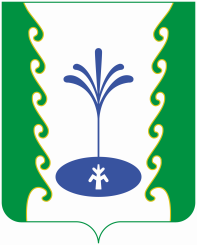 АДМИНИСТРАЦИЯСЕЛЬСКОГО ПОСЕЛЕНИЯБЕЛЬСКИЙ СЕЛЬСОВЕТМУНИЦИПАЛЬНОГО РАЙОНА ГАФУРИЙСКИЙ РАЙОНРЕСПУБЛИКИ БАШКОРТОСТАНАДМИНИСТРАЦИЯСЕЛЬСКОГО ПОСЕЛЕНИЯБЕЛЬСКИЙ СЕЛЬСОВЕТМУНИЦИПАЛЬНОГО РАЙОНА ГАФУРИЙСКИЙ РАЙОНРЕСПУБЛИКИ БАШКОРТОСТАН?АРАРПОСТАНОВЛЕНИЕ«01» апрель 2015 й.№12«01» апреля  2015 г.